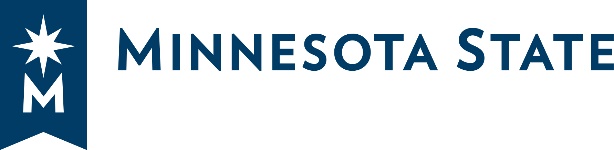 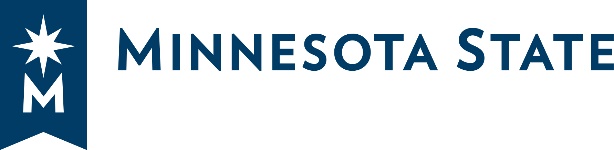 Contract Number:      [INSTRUCTIONS FOR COMPLETING THIS FORM ARE IN RED AND BRACKETS.  Please complete every field and delete all instructions including the brackets.  NOTE: There should only be one clinical affiliation agreement for the College/University with a Facility (not individual program agreements with a facility).  Before establishing a new agreement with a Facility, or amending an agreement, please check internally at your campus to determine which Allied Health Programs should be including in the Agreement, or if there is already an existing agreement. You should also check the OGC clinical affiliation agreement website to see if a pre-approved/negotiated agreement already exists, and if so, ask the facility to send you the agreement.]NURSING AND ALLIED HEALTH 
CLINICAL AFFILIATIONMEMORANDUM OF AGREEMENTThis Agreement is entered into between the State of Minnesota, acting through its Board of Trustees of the Minnesota State Colleges and Universities (Minnesota State), on behalf of [INSERT NAME OF COLLEGE OR UNIVERSITY] (hereinafter “College/University”) and [INSERT FULL NAME OF FACILITY LEGAL ENTITY AND ITS FULL ADDRESS] (hereinafter “Facility”).	This Agreement and any amendments and supplements thereto, shall be interpreted pursuant to the laws of the State of Minnesota.	WITNESSETH THAT:	WHEREAS, the College/University has established a Practical Nursing Program, Nursing Assistant Program, Associate Degree Program in Nursing, Baccalaureate Program in Nursing, Baccalaureate Program in Nursing for Registered Nurses, and or a Nurse Refresher Program and other allied health programs [insert names of other allied health programs if applicable] for qualified students preparing for or engaged in nursing and other allied health careers; and	WHEREAS, the Board of Trustees of Minnesota State is authorized by Minnesota Statutes, Chapter 136F to enter into Agreements regarding academic programs and has delegated this authority to the College/University; and	WHEREAS, the Facility has suitable clinical facilities in general nursing and allied health for the educational needs of the nursing and allied health programs(s) of the College/University; and	WHEREAS, it is in the general interest of the Facility to assist in educating persons to be qualified or better qualified nursing and allied health personnel; and	WHEREAS, the College/University and the Facility are desirous of cooperating to furnish a clinical experience program for students of nursing and allied health programs enrolled at the College/University; and	NOW, THEREFORE, it is mutually agreed by and between the College/University and the Facility:COLLEGE/UNIVERSITY RESPONSIBILITIESThe College/University, which is accredited by the Higher Learning Commission, is responsible for offering one or more of the following programs: a Practical Nursing Program; a Nursing Assistant Program; an Associate Degree Program in Nursing; a Baccalaureate Program in Nursing; a Baccalaureate Program for Registered Nurses; and/or a Nurse Refresher Program. [revise /insert other allied health programs as applicable]. Each program shall be: 1) approved by the Minnesota Board of Nursing; and or 2) approved by the Minnesota Department of Health, and or, 3) if applicable, by another required accreditation body.The College/University will supervise its students during the clinical experience program at the Facility, unless otherwise agreed to in writing by the parties. For nursing, the College/University will provide its nursing faculty to effectively implement the clinical experience program at the Facility. The College/University will provide at least one nursing faculty member for approximately every ten (10) students while the students are in the clinical experience program at the Facility. The College/University faculty so assigned will hold current R.N. licensure valid in the State of Minnesota.The College/University faculty will be responsible for planning, directing and evaluating the students’ learning experiences. The College/University faculty will attend the Facility’s orientation for clinical experience instructors as deemed necessary by the College/University and the Facility.The College/University will provide the Facility, at its request, with objectives for the clinical experience program. Implementation of those objectives will be accomplished by the College/University in cooperation with the Facility’s designated representative.The College/University will provide the Facility with a list of the students who are participating in the clinical experience program, the units within the Facility where they are assigned, and the dates of each student’s participation in the program.The College/University will inform its faculty and students of the Facility’s policies and regulations which relate to the clinical experience program at the Facility.The College/University will inform its faculty and the students who are participating in the clinical experience program that they are encouraged to carry their own health insurance and are responsible for carrying their own professional liability insurance if professional liability insurance is not provided by the College/University.The College/University will maintain a record of students’ health examinations and current immunizations and shall obtain students’ permission to submit data regarding their health status to the Facility.  The College/University agrees and represents that it will require all students and faculty to have completed a background study conducted in accordance with Minnesota Statutes Chapter 245C, Human Services Background Studies, as a pre-condition to participation in the clinical experience. The College/University will not assign a student or faculty member to the Facility if their background study documents are ineligibility to have direct contact with Facility's patients or residents under applicable law or regulations. If requested, the College/University shall provide the Facility with documentation regarding the completion or results of the background study pursuant to the written consent of the subject. [You need to contact system OGC or an Assistant Attorney General prior to agreeing to a contract if Facility requests different or additional background studies or checks, including, but not limited to, alcohol and drug screening requirements.] FACILITY RESPONSIBILITIES The Facility will maintain current accreditation by the Joint Commission on Accreditation of Health Care Organizations (d/b/a “The Joint Commission”) or any other appropriate and required accrediting body. The Facility is responsible for the safety and quality of care provided to its patients by the students who are participating in the clinical experience program at the Facility. In order to effectively fulfill that duty, it is agreed that Facility has ultimate control over all persons involved in the program and may immediately terminate the participation in the program of any of the students enrolled in the program where an emergency exists involving health and safety; and in all other (non-emergency) instances, Facility shall consult with the College/University before taking any action to terminate the participation of a student. The Facility will provide the College/University with a copy of its policies and regulations which relate to the clinical experience program.The Facility will permit the College/University faculty and students to use its patient care and patient service facilities for clinical instruction according to a mutually-approved plan.The Facility will allow a reasonable amount of Facility staff time for orientation and joint conferences with the College/University faculty, for planning with the College/University faculty, and for such other assistance as shall be mutually agreeable.When available, physical space such as offices, conference rooms, and classrooms of the Facility may be used by the College/University faculty and students who are participating in the clinical experience program.The College/University faculty and students participating in the clinical experience program will be permitted to use the Facility’s library in accordance with the Facility’s policies.The Facility will make locker or cloak room facilities available for the College/University faculty and students during assigned clinical experience program hours. These facilities may be shared by other faculty and students.The Facility assumes no responsibility for the cost of meals, uniforms, housing, parking or health care of the College/University faculty and students who are participating in the clinical experience program. The Facility will permit the College/University faculty and students who are participating in the clinical experience program to use any cafeteria on the same basis as employees of the Facility. The Facility will permit the College/University faculty to use Facility parking spaces under the same policies governing Facility personnel.The Facility recognizes that it is the policy of the College/University to prohibit discrimination and ensure equal opportunities in its educational programs, activities, and all aspects of employment for all individuals regardless of race, sex, color, creed, religion, gender identity, gender expression, national origin, sexual orientation, veteran status, marital status, age, disability, status with regard to public assistance, familial status, membership or activity in a local human rights commission or inclusion in any group or class against which discrimination is prohibited by federal, state, or local laws and regulations. The Facility agrees to adhere to this policy in implementing this Agreement.AMERICANS WITH DISABILITIES ACT (ADA) COMPLIANCEThe Facility agrees that in fulfilling the duties of this Agreement, the Facility is responsible for complying with the American with Disabilities Act, 42 U.S.C. Chapter 12101 et seq., and any regulations promulgated to the Act at the Facility. The College/University is not responsible for issues or challenges related to compliance with the ADA at the Facility beyond its own routine use of facilities, services and other areas covered by the ADA. [add if applicable, otherwise delete this instruction and text] Facility will provide supervision of the College/University students on site by qualified Facility personnel for the following programs: [insert programs].  MUTUAL RESPONSIBILITIESThe College/University and the Facility assume joint responsibility for the orientation of the College/University faculty to Facility policies and regulations before the College/University assigns its faculty to the Facility.Health Insurance Portability and Accountability Act (HIPAA). Solely for the purposes of defining the students’ and faculty roles in relation to the use and disclosure of the Facility’s protected health information, the College/University and faculty engaged in activities pursuant to this Agreement are members of the Facility workforce, as that term is defined in 45 CFR 160.103.Tthe College/University students and faculty are not, and shall not be construed to be, employees of Facility.The College/University shall cooperate with Facility in complying with its obligations as a HIPAA covered entity, including, but not limited to, complying with its policies and procedures under the HIPAA Privacy Regulations, 45 CFR parts 160 and 164. Prior to placement at Facility, the College/University shall instruct its students and faculty to comply with Facility’s policies and procedures governing the use and disclosure of individually identifiable health information.Personnel of the College/University and the Facility will communicate regarding planning, development, implementation, and evaluation of the clinical experience program. The communication may include but not be limited to:Communication to familiarize Facility personnel with the clinical experience program’s philosophy, goals and curriculum;Communication to familiarize the College/University faculty with the Facility’s philosophy, policy and program expectations;Communication to keep both parties and the parties’ personnel who are assigned to the clinical experience program informed of changes in philosophy, policies and any new programs which are contemplated;Communication about jointly planning and sponsoring in-service or continuing education programs (if appropriate);Communication to identify areas of mutual need or concern;Communication to seek solutions to any problems which may arise in the clinical experience programs; andCommunication to facilitate evaluation procedures which may be required for approval or accreditation purposes or which might improve patient care or the nursing curriculum of the College/University.INSURANCE.  Each party, at its sole expense and at all times during the term of this Agreement, shall secure and maintain the following insurances (or comparable coverage under a program of self-insurance) covering itself and its employees who perform any work, duties or obligations in connection with this Agreement. Commercial General Liability Insurance The College/University will maintain Commercial General Liability insurance in conformance with the Tort Claims limits set forth in Minn. Stat. 3.736, subd. 4, with limits not less than $500,000 per person and $1,500,000 per occurrence for bodily injury and property damage.The Facility will maintain Commercial General Liability insurance with limits not less than $2,000,000 per occurrence and $2,000,000 annual aggregate for bodily injury and property damage. Professional Liability InsuranceThe College/University will maintain Professional Liability insurance for participating students (and faculty, if applicable) or cause any student participating in the program to maintain Professional Liability insurance, with limits not less than $2,000,000 each claim and $3,000,000 aggregate.The Facility will maintain Professional Liability insurance covering itself and its employees, agents or assigns with limits not less than $2,000,000 each claim and $3,000,000 aggregate. If insurance covered by claims-made policies is discontinued, then extended reporting period coverage must be obtained and evidence of such coverage shall be provided to the other party.  Additional Conditions:An Umbrella or Excess Liability insurance policy may be used to supplement the Facility’s policy limits to satisfy the full policy limits required by the Agreement.Each party shall provide the other party upon request certificates of insurance or self-insurance evidencing the required coverage.If Facility receives a cancellation notice from an insurance carrier affording coverage herein, Facility agrees to notify the State of Minnesota within five (5) business days with a copy of the cancellation notice, unless Facility’s policy(ies) contain a provision that coverage afforded under the policy(ies) will not be cancelled without at least thirty (30) days’ advance written notice to the College/University.  Each party, at its sole expense, shall provide and maintain Workers’ Compensation insurance as such party may be required to obtain by law. The College/University is self-insured for Workers’ Compensation purposes, and any such insurance extends only to employees of the College/University, not to students.[IF OTHER PARTY/FACILITY IS A POLITICAL SUBDIVISION OF THE STATE OF MINNESOTA, SUCH AS A COUNTY OR CITY, CONTACT OGC/AGO FOR APPROPRIATE INSURANCE PROVISIONS TO REPLACE WHAT IS STATED ABOVE.]STUDENT REQUIREMENTS. The College/University will inform the students of the following: Each student may be required, as a condition for participation in the clinical experience program, to submit the results of a health examination to the College/University and, if requested, to the Facility, to verify that no health problems exist which would jeopardize student or patient welfare. The health examination may include an update of required immunizations including but not limited to a Mantoux test or chest x-ray and verification of immunity for rubeola and rubella. A list of those students with positive Mantoux or negative rubeola/rubella results may, at the request of the Facility, be provided to the Facility.Students participating in the clinical experience program shall be encouraged to carry their own health insurance if not provided by the College/University.Students participating in the clinical experience program shall be responsible for carrying their own professional liability insurance if professional liability insurance is not provided by the College/University. EMERGENCY MEDICAL CARE & INFECTIOUS DISEASE EXPOSUREAny emergency medical care available at the Facility will be available to the College/University faculty and students participating in this experience at the Facility while at the Facility. The College/University faculty and students will be responsible for payment of charges attributable to their individual emergency medical care at either the Facility or the College/University.Any College/University faculty member or student who is injured or becomes ill while at the Facility will be informed by the College/University and the Facility that they must immediately report the injury or illness to the Facility and receive treatment (if available) at the Facility as a private patient or obtain other appropriate treatment as they choose.  Any hospital or medical costs arising from such injury or illness shall be the sole responsibility of the College/University faculty member or student who receives the treatment and not the responsibility of the Facility or the College/University.The Facility shall follow, for the College/University faculty and students exposed to an infectious disease at the Facility during the clinical experience program, the same policies and procedures which the Facility follows for its employees.The College/University faculty and students contracting an infectious disease during the period of time they are assigned to or participating in the clinical experience program will be informed by the College/University and the Facility that they must report the fact to their College/University and to the Facility.  Before returning to the Facility, such a College/University faculty member or student must submit proof of recovery to the the College/University or Facility, if requested.LIABILITYEach party agrees that it will be responsible for its own acts and the results thereof to the extent authorized by law and shall not be responsible for the acts of the other party and the results thereof. The liability of the College/University shall be governed by the Minnesota Tort Claims Act, Minnesota Statutes § 3.736, and other applicable laws.TERM OF AGREEMENTThis Agreement is effective on the later of [insert full date (e.g., January 29, 2021)], or when fully executed, and shall remain in effect until [insert full date (e.g., January 29, 2022)]. This Agreement will not extend beyond five (5) years from the effective date.  No automatic renewal provisions are allowed. This Agreement may be terminated by either party at any time upon one-year written notice to the other party. Termination by the Facility shall not become effective with respect to students then participating in the clinical experience program.FINANCIAL CONSIDERATIONThe College/University and the Facility shall each bear their own costs associated with this Agreement and no payment is required by either the College/University or the Facility to the other party, except that, where applicable, the Facility shall pay the tuition and other educational fees of students it places in the clinical experience program.The Facility is not required to reimburse the College/University faculty or students for any services rendered to the Facility or its patients pursuant to this Agreement.If applicable, in the event the Facility provides student(s) any paid clinical experiences, such paid experiences, including any employment, tax and other legal obligations (including but not limited to provision of worker’s compensation insurance) are solely between the Facility and the student(s). Such arrangements are separate and apart from this Agreement between the College/University and the Facility. AMENDMENTSAny amendment to this Agreement shall be in writing and signed by authorized officers of each party.ASSIGNMENTNeither the College/University nor the Facility shall assign or transfer any rights or obligations under this Agreement without the prior written consent of the other party.STATE AUDITThe books, records, documents and accounting procedures and practices of the Facility relevant to this Agreement shall be subject to examination by the College/University and the Legislative Auditor.DATA PRIVACYThe requirements of Minnesota Statutes § 13.05, subd. 11 apply to this contract. The Facility and the College/University must comply with the Minnesota Government Data Practices Act, Minnesota Statutes Chapter 13, as it applies to all data provided by the College/University in accordance with this contract, and as it applies to all data, created, collected, received, stored, used, maintained, or disseminated by the Facility in accordance with this contract.  The civil remedies of Minnesota Statutes §13.08 apply to the release of the data referred to in this clause by either the Facility or the College/University.  In the event the Facility receives a request to release the data referred to in this clause, the Facility must immediately notify the College/University. The College/University will give the Facility instructions concerning the release of the data to the requesting party before the data is released.The parties additionally acknowledge that the Family Educational Rights and Privacy Act, 20 U.S.C. 1232g and 34 C.F.R. 99, apply to the use and disclosure of education records that are created or maintained under this agreement.OTHER PROVISIONS: [attach additional page(s) if necessary, otherwise insert NONE] The rest of this page intentionally left blank. Signature page to follow.[WHEN FINALIZING DOCUMENT, FORMAT DOCUMENT SO THE ENTIRE SIGNATURE PAGE REMAINS ON THE LAST PAGE]IN WITNESS WHEREOF, the parties have caused this contract to be duly executed intending to be bound thereby.APPROVED:FACILITY:The Facility certifies that the appropriate person(s) have executed the contract on behalf of Facility as required by applicable articles, by-laws, resolutions, or ordinances.MINNESOTA STATE COLLEGES AND UNIVERSITIES[INSERT NAME OF COLLEGE/UNIVERSITY/SYSTEM OFFICE]:AS TO FORM AND EXECUTION:By  (authorized signature and printed name)TitleDateBy  (authorized signature and printed name)TitleDateBy (authorized signature and printed name)TitleDateBy (authorized signature and printed name)TitleDateBy  (authorized signature and printed name)TitleDate